NOTICE OF INTENT TO ADOPT A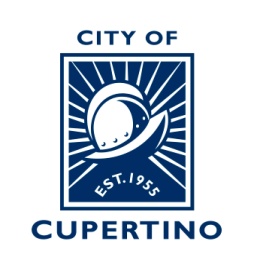 MITIGATED NEGATIVE DECLARATIONRegnart Creek TrailNOTICE IS HEREBY GIVEN that the City of Cupertino (the City) has prepared an Initial Study to evaluate the environmental impacts of the proposed Regnart Creek Trail, described below, and intends to adopt a Mitigated Negative Declaration in accordance with the California Environmental Quality Act. The Initial Study concludes that the proposed project will not have a significant adverse effect on the environment if the mitigation measures identified in the Initial Study are adopted and made conditions of approval of the proposed project.FROM:		City of Cupertino, Public Works Department		10300 Torre Avenue		Cupertino, CA 95014		Contact: David Stillman, Public Works Transportation Manager (408-777-3249 or DavidS@cupertino.org)PUBLIC REVIEW PERIOD:  The Initial Study and Proposed Mitigated Negative Declaration are available for public review at the following locations:Cupertino City Hall, 10300 Torre Avenue, Cupertino, CACupertino Library, 10800 Torre Avenue, Cupertino, CAOnline at: __________The Initial Study and Proposed Mitigated Negative Declaration are available for a 30-day review period beginning on Friday February 7, 2020 and ending March 8, 2020.  Comments on the Mitigated Negative Declaration must be submitted in writing within the 30-day review period and sent by email or fax to: City of CupertinoAttn: David Stillman, Public Works10300 Torre AvenueCupertino, CA 95014Email: DavidS@cupertino.org Fax: (408) 777-3333PUBLIC MEETINGS:  Meetings at which actions will be undertaken are listed below.  The Cupertino City Council is the decision-making body responsible for adopting the Mitigated Negative Declaration and approving the proposed project.Environmental Review CommitteeThursday, ______, 9:30 a.m.City Hall, Conference Room C10300 Torre AvenueCupertino, CA 95014City Council HearingTuesday, ______, 6:45 p.m.Cupertino Community Hall10350 Torre AvenueCupertino, CA 95014Please note that agendas are subject to change. Please contact the City Clerk’s Office at 408-777-3223 or visit the City’s website at www.cupertino.org/agenda to confirm hearing dates.PROJECT LOCATION:  The project alignment is located between Torre Avenue and East Estates Drive in the City of Cupertino.SUMMARY PROJECT DESCRIPTION:  The project proposes to construct a 0.8-mile shared-use trail extending from Torre Avenue to East Estates Drive in the City of Cupertino. The proposed trail would provide a connection from the Cupertino Civic Center complex to the west with Wilson and Creekside Parks to the east. For most of its reach, the trail would be constructed on the existing Valley Water maintenance road along Regnart Creek. The trail would be 10 feet wide and surfaced with decomposed granite. The project would relocate the existing concrete Valley Water maintenance ramp located along the proposed trail alignment to the north side of the creek. Various ancillary trail components and features are proposed along the trail alignment at specific locations, including curb and gutter improvements, fence replacements, chain link gates at trail access points, removable railings, chain link fencing, and a pedestrian bridge at Wilson Park. Additionally, the project includes pedestrian and bicycle improvements on the surrounding roadways to provide better access to and from the proposed trail.FINDING:  On the basis of the Initial Study, the City has determined that with the incorporation of the mitigation measures identified in the Initial Study, the proposed project would not have a significant adverse effect on the environment.Please contact David Stillman, Public Works Transportation Manager at (408) 777-3249 if you have questions regarding this Notice.CITY OF CUPERTINO10300 TORRE AVENUEPHONE: (408) 777-3249FAX: (408) 777-3333CUPERTINO, CA 95014DavidS@cupertino.org  